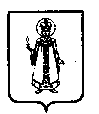 Муниципальный Совет Слободского сельского поселения Угличского муниципального района Ярославской областиР Е Ш Е Н И Еот 13.05. 2022 № 19Об исключении имущества из состава Казны Слободского сельского поселенияВ соответствии с Федеральным законом от 06.10.2003 № 131- ФЗ «Об общих принципах организации  местного самоуправления в Российской Федерации», решениями Муниципального Совета Слободского сельского поселения от 22.05.2007 № 15 «О Порядке управления и распоряжения муниципальным имуществом Слободского сельского поселения» (с изменениями), от 29.03.2018 № 5 «Об утверждении Положения о порядке управления муниципальным имуществом, составляющим Казну Слободского сельского поселения» (с изменениями), руководствуясь  Уставом Слободского сельского  поселения, Муниципальный Совет Слободского сельского поселения четвертого созываРЕШИЛ:1. Исключить из состава Казны Слободского сельского поселения имущество согласно Перечня, указанного в приложении.2. Исключить из реестра муниципального имущества Слободского сельского поселения.3. Контроль за исполнением решения  оставляю за собой.4. Настоящее решение подлежит опубликованию в «Информационном вестнике Слободского сельского поселения» и размещению на Сайте Администрации Слободского сельского поселения http://слободское-адм.рф/. Глава  Слободского поселения                                          М.А. АракчееваПриложение к решениюМуниципального Совета Слободского   сельского поселения от 13.05.2022 № 19Перечень имущества, подлежащего исключению из состава Казны Слободского сельского поселения№ п/пНаименование недвижимого имуществаАдрес недвижимого имуществаКадастровый номерПлощадьОснование1Земельный участок для ведения ЛПХ Ярославская область, Угличский район, СДТ Серебряникова дача-2, участок № 4076:16:010111:40474 кв.мДоговор купли-продажи2Земельный участок для ведения ЛПХ     Ярославская область, Угличский район, Никольская волость, д. Малая Дуброва76:16:010223:00013000 кв.мДоговор купли-продажи3Земельный участок для обслуживания индивидуального жилого домаЯрославская область, Угличский район,           д. Слобода76:16:010262:435589 кв.мДоговор купли-продажи